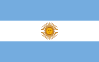 8.4. LEY 3.365, DE 25 DE NOVIEMBRE DE 1965, CÓDIGO DE FALTAS DE LA PROVINCIA DE MENDOZA (ARGENTINA)ART. 54 - La mujer y el homosexual que, individualmente o en compañía, se exhibiere, incitare, ofreciere o realizare señas o gestos provocativos a terceros en lugar público, abierto o expuesto al público, con el fin de ejercer la prostitución, será castigado con arresto de diez (10) a treinta (30) días y multas de hasta un millón quinientos mil pesos ($ 1.500.000).ART. 80 - Será sancionado con arresto de tres a quince días el que vistiere o se hiciere pasar como persona de sexo contrario.